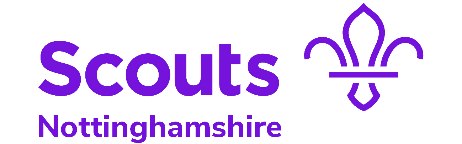 Module 3: Witness TestimonyName of Learner:Group Name:Appointment:For these modules to be successfully validated, the learner will need to be able to: Outline the main features of their Section and complete two of the following:TaskCommentsPlan and run an activity appropriate to their Section and explain why different types of games are an important part of the programme.Plan and run a ceremony appropriate to the Section in which they are workingPlan and run a game appropriate to their Section and outline the important criteria for games in Scouting.List sources of ‘readymade’ Programme ideas.Observer: I can confirm that this Leader has fulfilled the requirements for Module 3, using two of the options above. The chosen options have been indicated.Observer: I can confirm that this Leader has fulfilled the requirements for Module 3, using two of the options above. The chosen options have been indicated.Observer: I can confirm that this Leader has fulfilled the requirements for Module 3, using two of the options above. The chosen options have been indicated.Observer: I can confirm that this Leader has fulfilled the requirements for Module 3, using two of the options above. The chosen options have been indicated.Name:Appointment:SignatureDate of validation: